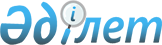 Об утверждении форм проверочных листов в сфере частного предпринимательства за деятельностью по монтажу, наладке и техническому обслуживанию средств охранной сигнализации, охранной деятельностью, а также оборотом гражданского и служебного оружия и патронов к нему, взрывчатых веществ, гражданских пиротехнических веществ и изделий с их применением
					
			Утративший силу
			
			
		
					Совместный приказ Министра внутренних дел Республики Казахстан от 28 марта 2011 года № 131 и Министра экономического развития и торговли Республики Казахстан от 11 апреля 2011 года № 101. Зарегистрирован в Министерстве юстиции Республики Казахстан 26 апреля 2011 года № 6917. Утратил силу совместным приказом Министра внутренних дел Республики Казахстан от 23 июня 2015 года № 556 и Министра национальной экономики Республики Казахстан от 29 июня 2015 года № 465      Сноска. Утратил силу совместным приказом Министра внутренних дел РК от 23.06.2015 № 556 и Министра национальной экономики РК от 29.06.2015 № 465 (вводится в действие по истечении десяти календарных дней после дня его первого официального опубликования).      Сноска. Заголовок совместного приказа в редакции совместного приказа Министра внутренних дел РК от 29.05.2013 № 359 и Первого заместителя Премьер-Министра РК - Министра регионального развития РК от 27.06.2013 № 113/НҚ (вводится в действие по истечении десяти календарных дней после дня его первого официального опубликования).      Примечание РЦПИ!

      Порядок введения в действие приказа см. п. 5.

      В соответствии с пунктом 1 статьи 15 Закона Республики Казахстан "О государственном контроле и надзоре в Республике Казахстан" ПРИКАЗЫВАЕМ:



      1. Утвердить прилагаемые формы проверочных листов:



      1) в сфере частного предпринимательства за деятельностью по монтажу, наладке и техническому обслуживанию средств охранной сигнализации, согласно приложению 1 к настоящему приказу;



      2) в сфере частного предпринимательства за охранной деятельностью, согласно приложению 2 к настоящему приказу;



      3) в сфере частного предпринимательства за деятельностью физических и юридических лиц, занятых в сфере оборота гражданского и служебного оружия и патронов к нему, согласно приложению 3 к настоящему приказу;



      4) в сфере частного предпринимательства с хранением взрывчатых веществ, согласно приложению 4 к настоящему приказу;



      5) в сфере частного предпринимательства с хранением гражданских пиротехнических веществ и изделий с их применением, согласно приложению 5 к настоящему приказу;



      6) исключен совместным приказом Министра внутренних дел РК от 29.05.2013 № 359 и Первого заместителя Премьер-Министра РК - Министра регионального развития РК от 27.06.2013 № 113/НҚ (вводится в действие по истечении десяти календарных дней после дня его первого официального опубликования);



      7) исключен совместным приказом Министра внутренних дел РК от 29.05.2013 № 359 и Первого заместителя Премьер-Министра РК - Министра регионального развития РК от 27.06.2013 № 113/НҚ (вводится в действие по истечении десяти календарных дней после дня его первого официального опубликования);



      8) исключен совместным приказом Министра внутренних дел РК от 29.05.2013 № 359 и Первого заместителя Премьер-Министра РК - Министра регионального развития РК от 27.06.2013 № 113/НҚ (вводится в действие по истечении десяти календарных дней после дня его первого официального опубликования).

      Сноска. Пункт 1 с изменениями, внесенными совместным приказом Министра внутренних дел РК от 29.05.2013 № 359 и Первого заместителя Премьер-Министра РК - Министра регионального развития РК от 27.06.2013 № 113/НҚ (вводится в действие по истечении десяти календарных дней после дня его первого официального опубликования).



      2. Председателю комитета административной полиции Министерства внутренних дел Республики Казахстан (Тыныбеков К.С.) обеспечить:



      1) государственную регистрацию настоящего приказа в Министерстве юстиции Республики Казахстан;



      2) официальное опубликование после его государственной регистрации в Министерстве юстиции Республики Казахстан;

      3) опубликование настоящего приказа на официальном интернет-ресурсе Министерства внутренних дел Республики Казахстан.



      3. Начальникам Департаментов внутренних дел областей, городов Астана, Алматы, и на транспорте организовать изучение и выполнение требований настоящего приказа.



      4. Контроль за исполнением настоящего приказа возложить на заместителя Министра внутренних дел Республики Казахстан Кулинич А.В.



      5. Настоящий приказ вводится в действие по истечении десяти календарных дней после дня его первого официального опубликования.      Министр внутренних дел         Министр экономического развития

      Республики Казахстан           и торговли Республики Казахстан

      ____________ С. Баймаганбетов  _____________ Ж. Айтжанова

      "___" ___________ 2011 года    "___" ___________ 2011 года

Приложение 1          

к совместному приказу      

Министра внутренних дел     

Республики Казахстан      

№ 131 от 28 марта 2011 года   

и Министра экономического развития

и торговли Республики Казахстан  

№ 101 от 11 апреля 2011 года   форма            

                            Проверочный лист

                в сфере частного предпринимательства за

            деятельностью по монтажу, наладке и техническому

               обслуживанию средств охранной сигнализации      Сноска. Приложение 1 в редакции совместного приказа Министра внутренних дел РК от 29.05.2013 № 359 и Первого заместителя Премьер-Министра РК - Министра регионального развития РК от 27.06.2013 № 113/НҚ (вводится в действие по истечении десяти календарных дней после дня его первого официального опубликования).      Наименование органа __________________________________________

      Акт о назначении проверки ____________________________________

                                            (дата, №)

      Объект _______________________________________________________

                  (юридическое лицо/индивидуальный предприниматель)

      ______________________________________________________________

                            (адрес, телефон)

      БИН __________________________________________________________

      ИИН __________________________________________________________

      Лица, участвующие в проверке:

      Ответственное лицо (руководитель или его доверенный сотрудник)

      ______________________________________________________________

            (должность, Фамилия, Имя и при наличии Отчество)

      Сотрудник ОВД ________________________________________________

                     (должность, Фамилия, Имя и при наличии Отчество)

Приложение 2          

к совместному приказу Министра 

внутренних дел Республики Казахстан

от 28 марта 2013 года № 131   

и Министра экономического    

развития и торговли      

Республики Казахстан      

от 11 апреля 2013 года № 101   

                             Проверочный лист

в сфере частного предпринимательства за охранной деятельностью      Сноска. Приложение 2 в редакции совместного приказа Министра внутренних дел РК от 20.09.2014 № 625 и Министра национальной экономики РК от 03.10.2014 № 42 (вводится в действие по истечении десяти календарных дней после дня его первого официального опубликования).Наименование органа _________________________________________________

Акт о назначении проверки ___________________________________________

                                           (дата, №)

Объект ______________________________________________________________

                             (юридическое лицо)

_____________________________________________________________________

                              (адрес, телефон)

БИН _________________________________________________________________

ИИН _________________________________________________________________

Лица, участвующие в проверке:

Ответственное лицо (руководитель или его доверенный сотрудник) ______

_____________________________________________________________________

                         (должность, Ф.И.О.)

Сотрудник ОВД _______________________________________________________

                         (должность, Ф.И.О.)

Приложение 3           

к совместному приказу Министра    

внутренних дел Республики Казахстан

№ 131 от 28 марта 2011 года    

и Министра экономического развития 

и торговли Республики Казахстан  

№ 101 от 11 апреля 2011 года   

                       Проверочный лист

    в сфере частного предпринимательства за деятельностью

    физических и юридических лиц, занятых в сфере оборота

     гражданского и служебного оружия и патронов к немуНаименование органа ________________________________________________

Акт о назначении проверки __________________________________________

                                       (дата, №)

Объект _____________________________________________________________

              (юридическое лицо/индивидуальный предприниматель)

____________________________________________________________________

                        (адрес, телефон)

РНН ________________________________________________________________

БИН ________________________________________________________________

ИИН ________________________________________________________________

Лица, участвующие в проверке:

Ответственное лицо (руководитель или его доверенный сотрудник)______

____________________________________________________________________

                         (должность, Ф.И.О.)

Сотрудник ОВД ______________________________________________________

                             (должность, Ф.И.О.)_______________________________

1 В ранее построенных зданиях допускаются перегородки из досок,

усиленные стальными решетками.

2 В ранее построенных зданиях допускаются деревянные коробки,

усиленные уголком размером 30х40 мм, толщиной не менее 5 мм,

вмонтированные в стену не менее чем десятью штырями из арматурной

стали диаметром 10-12 мм.

3 Допускается прокладка шлейфов охранной сигнализации в трубах

только внутри помещения по железобетонным и бетонным строительным

конструкциям.

4 За исключением случаев хранения в оружейно-ремонтных мастерских.      Примечание: Расшифровка использованных обозначений

                  * - значительные нарушения;

                  ДА - да, есть, соответствует, удовлетворительно;

                  НЕТ - нет, не имеется, не соответствует, неудовлетворительно;

                  НТ/П - не требуется/не предусмотрено;

                  ОВД – орган внутренних дел.

Приложение 4           

к совместному приказу Министра    

внутренних дел Республики Казахстан

№ 131 от 28 марта 2011 года    

и Министра экономического развития 

и торговли Республики Казахстан  

№ 101 от 11 апреля 2011 года   

                    Проверочный лист

         в сфере частного предпринимательства

            с хранением взрывчатых веществНаименование органа ________________________________________________

Акт о назначении проверки __________________________________________

                                       (дата, №)

Объект _____________________________________________________________

              (юридическое лицо/индивидуальный предприниматель)

____________________________________________________________________

                        (адрес, телефон)

РНН ________________________________________________________________

БИН ________________________________________________________________

ИИН ________________________________________________________________

Лица, участвующие в проверке:

Ответственное лицо (руководитель или его доверенный сотрудник)______

____________________________________________________________________

                         (должность, Ф.И.О.)

Сотрудник ОВД ______________________________________________________

                             (должность, Ф.И.О.)      Примечание: Расшифровка использованных обозначений

                  * - значительные нарушения;

                  ДА - да, есть, соответствует, удовлетворительно;

                  НЕТ - нет, не имеется, не соответствует, неудовлетворительно;

                  НТ/П - не требуется/не предусмотрено;

                  ОВД – орган внутренних дел.

Приложение 5           

к совместному приказу Министра    

внутренних дел Республики Казахстан

№ 131 от 28 марта 2011 года    

и Министра экономического развития 

и торговли Республики Казахстан  

№ 101 от 11 апреля 2011 года   

                       Проверочный лист

   в сфере частного предпринимательства с хранением гражданских

        пиротехнических веществ и изделий с их применениемНаименование органа ________________________________________________

Акт о назначении проверки __________________________________________

                                       (дата, №)

Объект _____________________________________________________________

              (юридическое лицо/индивидуальный предприниматель)

____________________________________________________________________

                        (адрес, телефон)

РНН ________________________________________________________________

БИН ________________________________________________________________

ИИН ________________________________________________________________

Лица, участвующие в проверке:

Ответственное лицо (руководитель или его доверенный сотрудник)______

____________________________________________________________________

                         (должность, Ф.И.О.)

Сотрудник ОВД ______________________________________________________

                             (должность, Ф.И.О.)Примечание:  Расшифровка использованных обозначений

             * - значительные нарушения;

             ДА - да, есть, соответствует, удовлетворительно;

             НЕТ - нет, не имеется, не соответствует, неудовлетворительно;

             НТ/П - не требуется/не предусмотрено;

             ОВД – орган внутренних дел.

Приложение 6           

к совместному приказу Министра    

внутренних дел Республики Казахстан

№ 131 от 28 марта 2011 года    

и Министра экономического развития 

и торговли Республики Казахстан  

№ 101 от 11 апреля 2011 года   

                        Проверочный лист

       в сфере частного предпринимательства с хранением

                      ядовитых веществ      Сноска. Приложение 6 исключено совместным приказом Министра внутренних дел РК от 29.05.2013 № 359 и Первого заместителя Премьер-Министра РК - Министра регионального развития РК от 27.06.2013 № 113/НҚ (вводится в действие по истечении десяти календарных дней после дня его первого официального опубликования).

Приложение 7           

к совместному приказу Министра    

внутренних дел Республики Казахстан

№ 131 от 28 марта 2011 года    

и Министра экономического развития 

и торговли Республики Казахстан  

№ 101 от 11 апреля 2011 года   

                       Проверочный лист

      в сфере частного предпринимательства с хранением

     и использованием множительно-копировальной техники

                    цветного изображения      Сноска. Приложение 7 исключено совместным приказом Министра внутренних дел РК от 29.05.2013 № 359 и Первого заместителя Премьер-Министра РК - Министра регионального развития РК от 27.06.2013 № 113/НҚ (вводится в действие по истечении десяти календарных дней после дня его первого официального опубликования).

Приложение 8           

к совместному приказу Министра    

внутренних дел Республики Казахстан

№ 131 от 28 марта 2011 года    

и Министра экономического развития 

и торговли Республики Казахстан  

№ 101 от 11 апреля 2011 года   

                      Проверочный лист

        в сфере частного предпринимательства субъектов

             штемпельно-граверных предприятий      Сноска. Приложение 8 исключено совместным приказом Министра внутренних дел РК от 29.05.2013 № 359 и Первого заместителя Премьер-Министра РК - Министра регионального развития РК от 27.06.2013 № 113/НҚ (вводится в действие по истечении десяти календарных дней после дня его первого официального опубликования).
					© 2012. РГП на ПХВ «Институт законодательства и правовой информации Республики Казахстан» Министерства юстиции Республики Казахстан
				№Вопросы, охватываемые в ходе проверкиКомментарииДаНетНТ/ПДля юридических лицДля юридических лицДля юридических лиц1.*Специалист, производящий работы по монтажу, наладке и техническому обслуживанию средств охранной сигнализации, имеет высшее или среднее техническое образование, соответствующее отрасли работ2.*Субъект имеет помещение с оборудованием (или договор на его аренду) для осуществления наладки, технического обслуживания средств охранной сигнализации и проверки технического состояния монтируемого оборудования3.*Руководитель субъекта является гражданином Республики Казахстан4.*Руководитель субъекта не состоит на учете в органах здравоохранения по поводу психического заболевания5.*Руководитель субъекта не имеет непогашенной или неснятой в установленном законом порядке судимости6.*Руководитель субъекта не освобожден от уголовной ответственности по не реабилитирующим основаниям до истечения срока нижнего предела наказания в виде лишения свободы, предусмотренного соответствующей частью статьи Особенной части Уголовного кодекса Республики Казахстан7.*Работники субъекта являются гражданами Республики Казахстан8.*Работники субъекта не состоят на учете в органах здравоохранения по поводу психического заболевания9.*Работники субъекта не имеют непогашенной или неснятой в установленном законом порядке судимости10.*Работники субъекта не освобождены от уголовной ответственности по не реабилитирующим основаниям до истечения срока нижнего предела наказания в виде лишения свободы, предусмотренного соответствующей частью статьи Особенной части Уголовного кодекса Республики Казахстан11.*Физическое лицо имеет высшее или среднее техническое образование, соответствующее отрасли работ12.*Физическое лицо имеет помещение с оборудованием (или договор на его аренду) для осуществления наладки, технического обслуживания средств охранной сигнализации и проверки технического состояния монтируемого оборудования13.*Физическое лицо является гражданином Республики Казахстан14.*Физическое лицо не состоит на учете в органах здравоохранения по поводу психического заболевания15.*Физическое лицо не имеет непогашенной или неснятой в установленном законом порядке судимости16.*Физическое лицо не освобождено от уголовной ответственности по не реабилитирующим основаниям до истечения срока нижнего предела наказания в виде лишения свободы, предусмотренного соответствующей частью статьи Особенной части Уголовного кодекса Республики КазахстанПримечание:Расшифровка использованных обозначений

* – значительные нарушения;

ДА – да, есть, соответствует, удовлетворительно;

НЕТ – нет, не имеется, не соответствует, неудовлетворительно;

НТ/П – не требуется/не предусмотрено;

ОВД – орган внутренних дел;

под словом «работники» в пунктах 7.*-10.* понимается специалисты, осуществляющие работы по монтажу, наладке и техническому обслуживанию средств охранной сигнализации.№Перечень требований, охватываемых

в ходе проверкиКомментарииДаНетНТ/П1.*Наличие у руководителя частной охранной организации высшего юридического образования или стажа работы не менее трех лет на командных должностях в Вооруженных Силах, других войсках и воинских формирований или на руководящих должностях в правоохранительных и специальных органах2.*Руководитель частной охранной организации является гражданином Республики Казахстан3.*Наличие у руководителя частной охранной организации свидетельства о прохождении подготовки по специальной программе4.*Наличие у руководителя частной охранной организации свидетельства о прохождении курсов повышения квалификации по специальной программе5.*Руководитель частной охранной организации не состоит на учете в органах здравоохранения по поводу психического заболевания, алкоголизма или наркомании6.*Руководитель частной охранной организации не имеет судимости за совершение преступления7.*Руководитель частной охранной организации не освобожден от уголовной ответственности по не реабилитирующим основаниям до истечения срока нижнего предела наказания в виде лишения свободы, предусмотренного соответствующей частью статьи Особенной части Уголовного кодекса Республики Казахстан8.*Руководитель частной охранной организации не привлекался к административной ответственности ранее в течение года до принятия на работу руководителем охранной организации за совершение умышленных административных правонарушений, посягающих на собственность, институты государственной власти, установленный порядок управления, общественный порядок и нравственность9.*Руководитель частной охранной организации не был уволен менее трех лет назад по отрицательным мотивам с государственной, воинской службы, из правоохранительных органов, судов и органов юстиции10.*Руководитель частной охранной организации не был уволен менее трех лет назад по отрицательным мотивам с должности охранника частной охранной организации11.*Работники частной охранной организации, занимающие должности охранников являются гражданами Республики Казахстан12.*Возраст работников частной охранной организации, занимающих должности охранников не моложе 19 лет13.*Наличия у Работника частной охранной организации, занимающие должности охранников свидетельства о прохождении подготовки по специальной программе 14.*Наличия у Работника частной охранной организации, занимающие должности охранников свидетельства о прохождении курсов повышения квалификации по специальной программе15.*Работники частной охранной организации, занимающие должности охранников не имеют судимости за совершение преступления16.*Работники частной охранной организации, занимающие должности охранников годны по состоянию здоровья к занятию охранной деятельности (отсутствуют противопоказания к владению оружием, связанные с нарушением зрения, психическим заболеванием, алкоголизмом или наркоманией)17.*Частная охранная организация имеет помещение, предназначенное для хранения оружия и боеприпасов (либо договор на их хранение в помещениях, отвечающих установленным требованиям), в случае использования им служебного и гражданского оружия18.*Работники частной охранной организации, занимающие должности охранников, не освобождены от уголовной ответственности по не реабилитирующим основаниям до истечения срока нижнего предела наказания в виде лишения свободы, предусмотренного соответствующей частью статьи Особенной части Уголовного кодекса Республики Казахстан19.*Работники частной охранной организации, занимающие должности охранников, не привлекались к административной ответственности ранее в течение года до принятия на работу охранником за совершение умышленных административных правонарушений, посягающих на собственность, институты государственной власти, установленный порядок управления, общественный порядок и нравственность20.*Работники частной охранной организации, занимающие должности охранников, не были уволены менее трех лет назад по отрицательным мотивам с государственной, воинской службы, из правоохранительных органов, судов и органов юстиции21.*Работники частной охранной организации, занимающие должности охранников, не были уволены менее трех лет назад по отрицательным мотивам с должности охранника частной охранной организации22.*Работники частной охранной организации, занимающие должности охранника, обеспечены документами, удостоверяющими их личность и принадлежность к частной охранной организации23.Соответствие документа удостоверяющий личность охранников и принадлежность их к частной охранной организации, требованиям установленным постановлением Правительства Республики Казахстан от 5 апреля 2002 года № 40724.Частной охранной организацией соблюдается письменная форма заключения договоров об оказании охранных услуг25.Частной охранной организацией соблюдаются требования об обязательном страховании работников, занимающих должности охранников26.*Штатная численность охранников частной охранной организации соответствует нормативу, установленному постановлением  ПравительстваРеспублики Казахстан от 5 апреля 2002 года № 40727.*Охранниками частной охранной организации не допущено совершения преступлений при исполнении служебных обязанностей28.Охранниками частной охранной организации не допущено совершения умышленных преступлений вне работы29.Частной охранной организацией соблюдаются требования по ношению охранниками специальной одежды30.*Охранная организация национальной компании имеет согласование уполномоченного органа по осуществлению контроля за охранной деятельностью на территории Республики Казахстан на право учреждения31.*Юридические лица и граждане Республики Казахстан не вправе быть одновременно учредителями, участниками и (или) собственниками более чем одной организации, занимающейся охранной деятельностью32.*Частная охранная организация не является дочерним предприятием организации, осуществляющей иную деятельность, кроме охранной. Для учредителя (участника) субъекта данный вид деятельности – основной33.*Учредителями (участниками) частной охранной организации не являются учредители либо должностные лица организаций, в отношении которых оказываются охранные услуги34.*Учредителями (участниками) частной охранной организации не являются граждане, имеющие судимость за совершение преступления, а также юридические лица, в составе учредителей (участников) которых имеются указанные лица35.*Учредителями (участниками) частной охранной организации не являются юридические лица, в отношении которых оказываются охранные услуги, и аффилиированные с ними юридические лица36.*Учредителями (участниками) частной охранной организации не являются общественные объединенияПримечание:Расшифровка использованных обозначений

* – значительные нарушения;

ДА – да, есть, соответствует, удовлетворительно;

НЕТ – нет, не имеется, не соответствует, неудовлетворительно;

НТ/П – не требуется/не предусмотрено;

ОВД – орган внутренних дел.Примечание:В соответствии с законом Республики Казахстан от 4 июля 2014 года «О внесении изменений и дополнений в некоторые законодательные акты Республики Казахстан по вопросам совершенствования уголовно-процессуального законодательства» пункты 7 и 18 настоящего проверочного листа действуют до 31 декабря 2014 года. №Вопросы, охватываемые в ходе проверкиКомментарииДаНетНТ/ПТребования к хранилищу (помещению) для хранения

служебного оружия и патронов к немуТребования к хранилищу (помещению) для хранения

служебного оружия и патронов к немуТребования к хранилищу (помещению) для хранения

служебного оружия и патронов к немуТребования к хранилищу (помещению) для хранения

служебного оружия и патронов к немуТребования к хранилищу (помещению) для хранения

служебного оружия и патронов к немуТребования к хранилищу (помещению) для хранения

служебного оружия и патронов к нему1.*Имеется разрешение на право хранения:

№ __, выданное "__" __________ 20___г.

_________________________________

      (наименование ОВД)

сроком до "___"_____________ 20__ г.

Ответственным лицом

является _________________________

        (должность, фамилия, имя,

             отчество)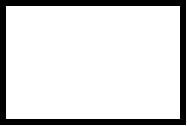 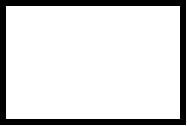 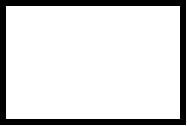 2.На хранении (в пользовании) находятся

(наименование предметов и веществ, их

количество, номера, в случае большого

количества оружия оформляется приложением на

отдельном листе)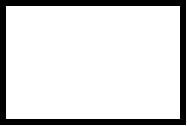 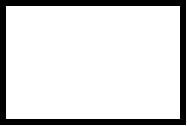 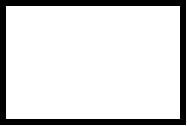 3.*Имеется разрешение на перевозку

№__, выданное "__" __________ 20___ г.

_________________________________

      (наименование ОВД)

сроком до "___" _____________ 20__ г.

Ответственным лицом является

___________________________________

(должность, фамилия, имя, отчество)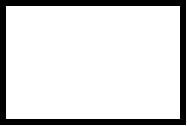 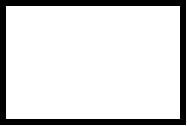 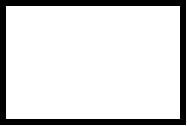 4.*Имеются акты об отстреле нарезного

служебного оружия (периодичность отстрела 5

лет) (проверяется каждая единица нарезного

оружия, сверяется акт отстрела и наличие

отстрелянных пуль и гильз к отстрелянному

оружию)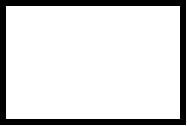 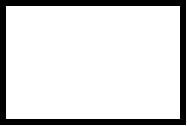 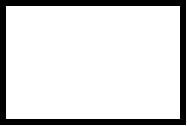 5.Помещение изолированно от других подсобных,

служебных помещений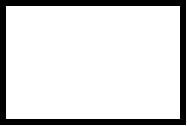 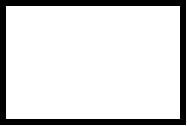 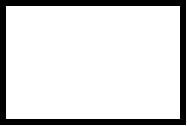 6.*Помещение имеет капитальные стены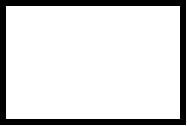 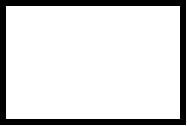 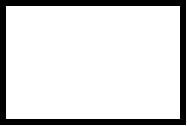 7.*Помещение имеет прочные потолочные

перекрытия и пол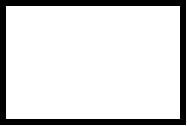 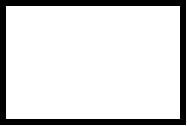 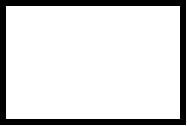 8.Внутренние стены (перегородки) помещения

эквивалентны по прочности спаренным

гипсобетонным панелям толщиной 80 мм каждая,

с проложенной между ними стальной решеткой

или кирпичной стенке толщиной не менее 120

мм, армированной металлической сеткой1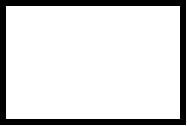 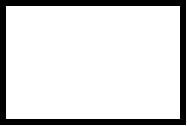 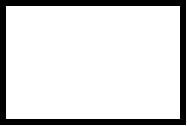 9.*Помещение оснащено двумя дверями: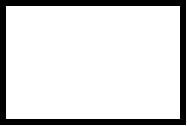 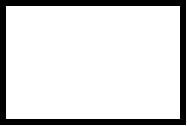 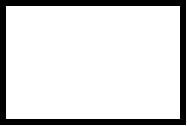 9.1Наружная - однодольная дощатая дверь,

толщиной не менее 40 мм, обитая с двух

сторон оцинкованной кровельной сталью с

загибом краев листа на торец двери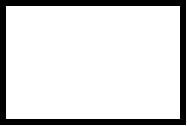 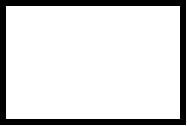 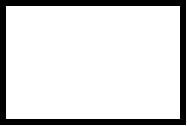 9.2Запирается на два внутренних замка

и опечатывается или опломбируется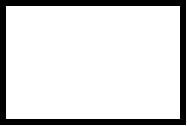 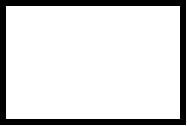 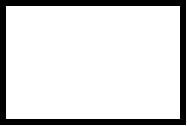 9.3.Внутренняя - решетчатая стальная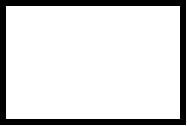 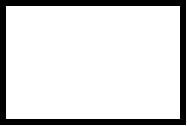 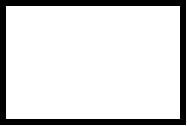 9.4.Запирается на внутренний или навесной замок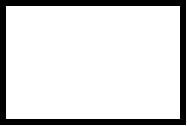 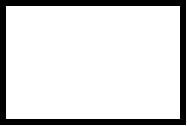 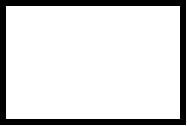 10.Обрамление дверного проема оружейной комнаты

(дверная коробка) выполнено из стального

профиля2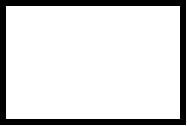 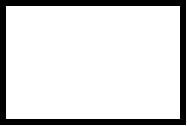 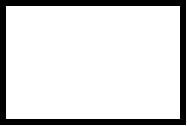 11.*На оконных проемах с внутренней стороны

помещения или между рамами имеются стальные

решетки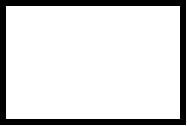 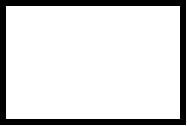 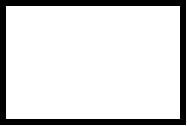 12.*Для помещений, расположенных на первом этаже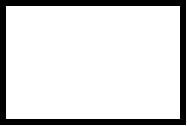 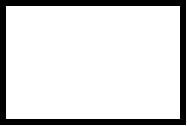 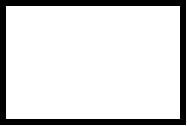 12.1Оконные проемы оборудованы внутренними

металлическими или деревянными, обитыми с

двух сторон оцинкованной сталью, ставнями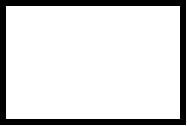 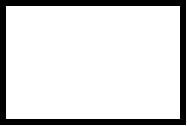 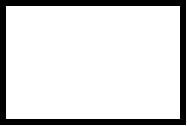 12.2Концы прутьев решеток заделаны в стену на

глубину не менее 80 мм и залиты бетоном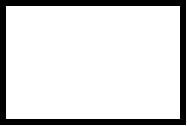 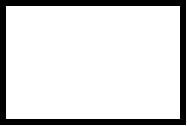 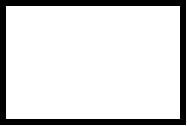 12.3Ставни оконных проемов запираются на

навесные замки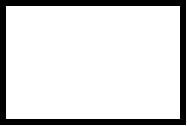 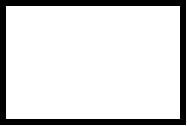 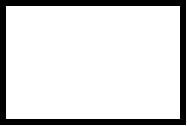 13.*Решетки, установленные в дверных проемах,

выполнены из стального прута диаметром не

менее 15 мм. Прутья сварены в каждом

перекрестии, образуя ячейки не более 150х150

мм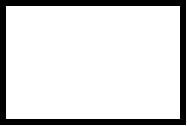 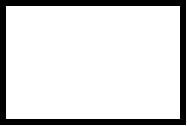 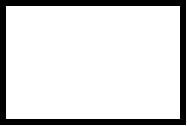 14.*Решетки, установленные в оконных проемах,

выполнены из стального прута диаметром не

менее 15 мм. Прутья сварены в каждом

перекрестии, образуя ячейки не более 150х150

мм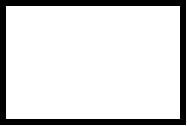 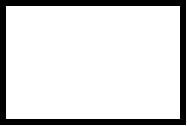 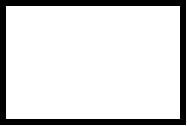 15.Решетки, установленные для усиления стен

(перегородок) выполнены из стального прута

диаметром не менее 15 мм. Прутья сварены в

каждом перекрестии, образуя ячейки не более

150х150 мм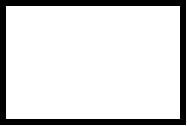 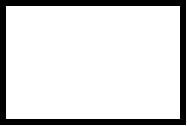 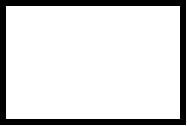 16.При наличии вентиляционных окон, люков на

них установлены стальные решетки с ячейками

размером не более 100х100 мм, исключающие

возможность проникновения через эти системы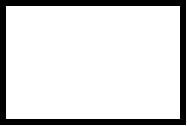 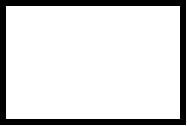 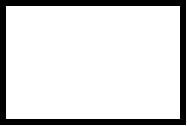 17.Отверстия в стенах, предназначенные для

прохождения инженерных сетей имеют диаметр

не более 200 мм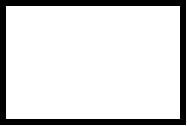 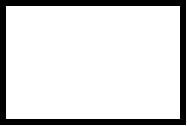 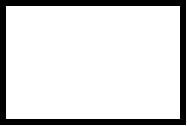 18.*Помещение оборудовано в два и более рубежа

охранно-пожарной сигнализацией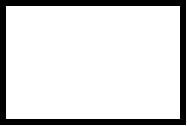 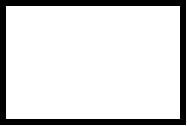 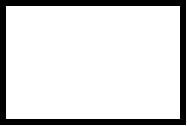 19.Охранная сигнализация: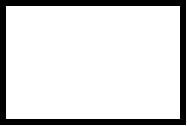 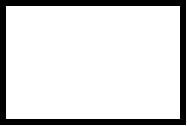 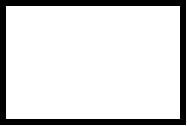 19.1Выполнена скрытой проводкой до щитка

электропитания3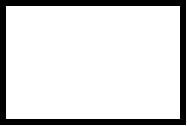 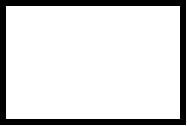 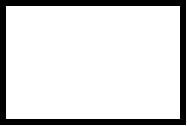 19.2Имеются датчики сигнализации на окнах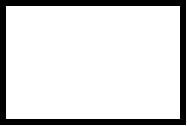 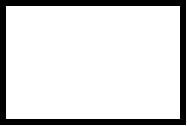 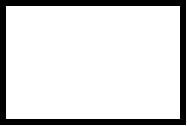 19.3Имеются датчики сигнализации на дверях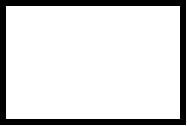 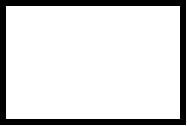 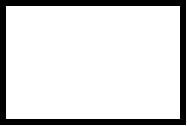 19.4Имеются датчики сигнализации на люках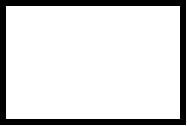 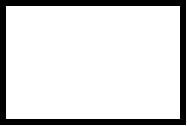 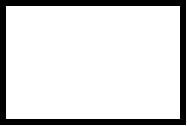 19.5Имеются датчики сигнализации на стенах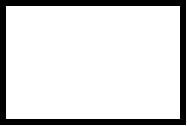 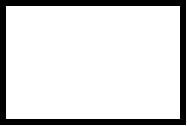 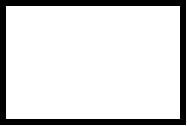 19.6Имеются датчики сигнализации на потолках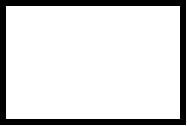 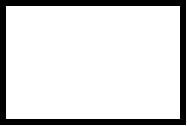 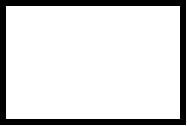 19.7Имеются датчики сигнализации на полах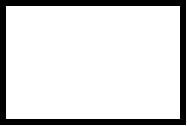 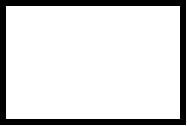 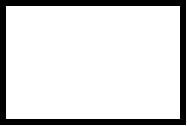 20.Охранная сигнализация срабатывает на

открывание или взлом сейфов, шкафов,

где хранятся оружие и патроны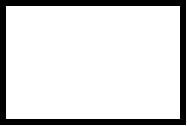 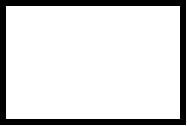 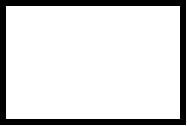 21.Охранная сигнализация срабатывает на

появление человека внутри помещения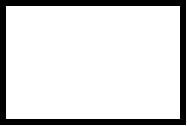 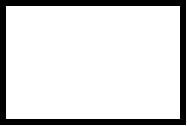 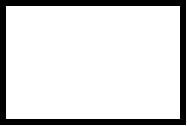 22.*Помещение передано под охрану с подключением

сигнализации на пульты централизованного

наблюдения фирм-операторов, имеющих выносные

рабочие места в дежурных частях органов

внутренних дел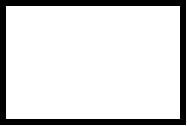 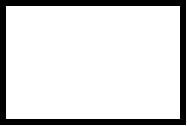 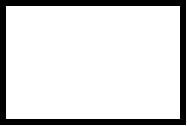 23.*Помещение оборудовано автономной

сигнализацией с установкой датчиков на

стенах, потолке, оконных рамах с выводом ее,

помимо караульного помещения (поста охраны),

на ближайший вооруженный пост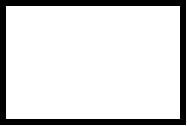 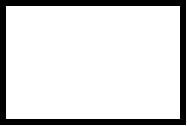 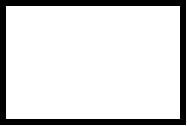 24.*Имеются два комплекта ключей от оружейной

комнаты и металлических шкафов (сейфов)

с оружием и патронами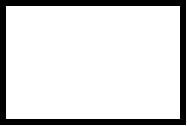 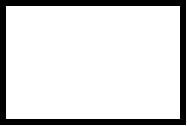 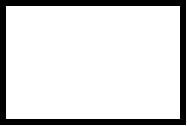 24.1Один комплект ключей постоянно находится у

лица, ответственного за сохранность оружия и

патронов к нему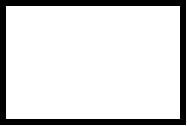 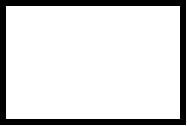 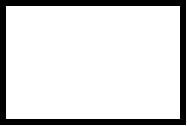 24.2Второй комплект ключей постоянно находится

в опечатанном пенале у руководителя

организации, на имя которого выдано

разрешение на хранение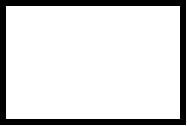 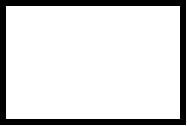 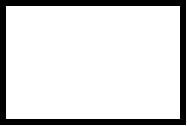 25.Ключи от оружейной комнаты, металлических

шкафов (сейфов) с оружием и патронами не

оставляются в столах и иных доступных для

посторонних лиц местах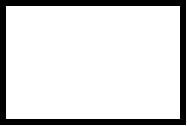 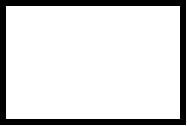 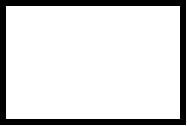 26.Оружие и патроны хранятся в тяжелых сейфах,

весом не менее 700 кг, имеющих один

внутренний замок или в металлических шкафах

(сейфах) у которых: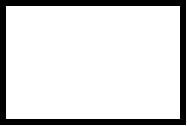 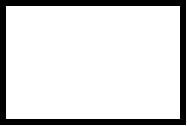 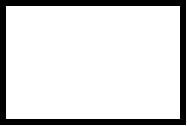 26.1Толщина стенок не менее 3 мм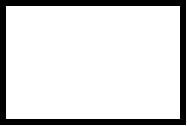 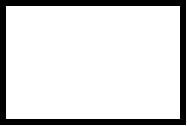 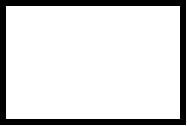 26.2Имеются не менее двух внутренних замков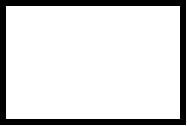 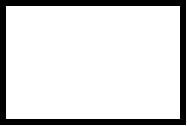 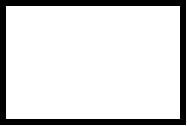 26.3Дверцы шкафов укреплены стальными накладками

или угольниками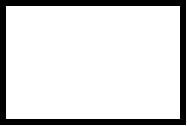 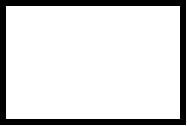 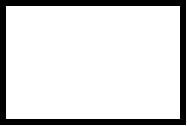 26.4На дверцах с внутренней стороны имеется

опись оружия по номерам4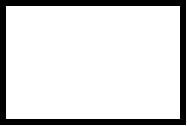 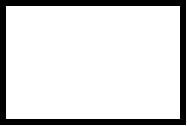 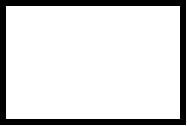 27.В управлениях, отделениях, филиалах банков

оружие и патроны хранятся в железобетонных

кладовых, а в случае их отсутствия

допускается хранение в железобетонных

внутренних или встроенных шкафах (кассах)

или тяжелых сейфах весом не менее 700 кг,

при наличии охранной сигнализации,

выведенной на пульт централизованного

наблюдения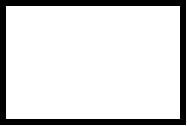 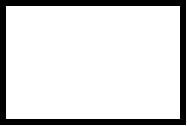 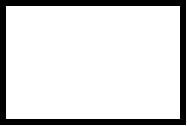 28.Совместное хранение с оружием и патронами

других предметов, за исключением

пневматического оружия, специальных средств,

радиостанций и дозиметрических приборов,

которые могут храниться в отгороженной

стальной решеткой части оружейной комнаты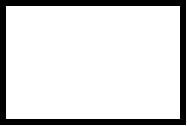 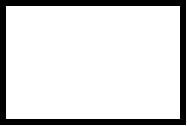 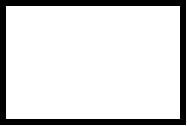 29.*Патроны к оружию хранятся в отдельном

от оружия металлическом ящике, шкафу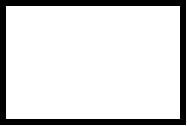 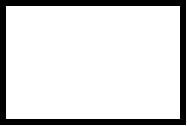 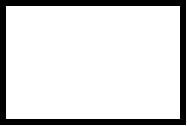 30.Обтирочный материал, масло и щелочь,

принадлежности для чистки и смазки оружия

хранятся отдельно от оружия и патронов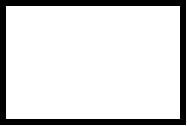 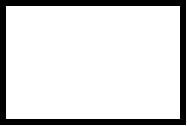 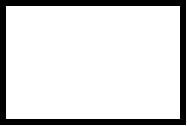 Учет оружия и патронов к немуУчет оружия и патронов к немуУчет оружия и патронов к немуУчет оружия и патронов к немуУчет оружия и патронов к немуУчет оружия и патронов к нему31.*Книга учета оружия и патронов к нему: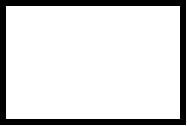 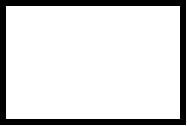 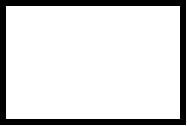 31.1Пронумерована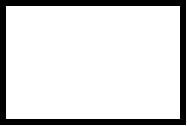 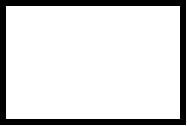 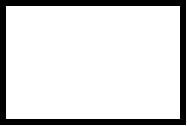 31.2Прошнурована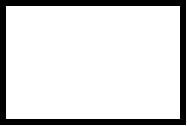 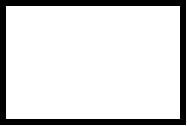 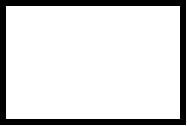 31.3Скреплена специальной печатью

территориального органа внутренних дел с

оттиском "Лицензионно-разрешительная

система"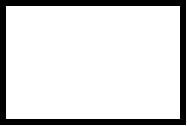 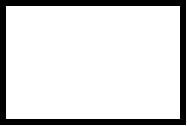 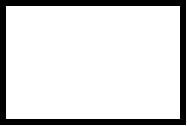 32.*Журнал выдачи и приема оружия и патронов к

нему: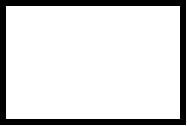 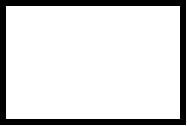 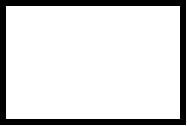 32.1Пронумерован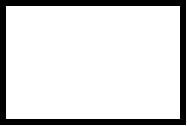 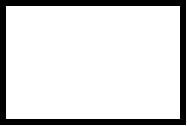 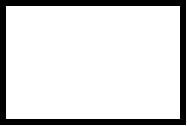 32.2Прошнурован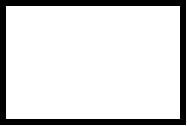 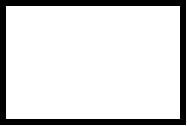 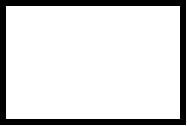 32.3Скреплен специальной печатью

территориального органа внутренних дел с

оттиском "Лицензионно-разрешительная

система"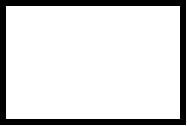 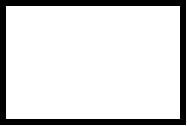 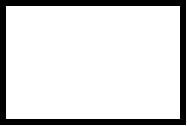 33.*Наличие Сертификатов качества товаров

(оружия) или их заверенных копий (для

магазинов)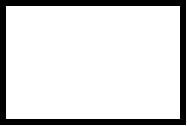 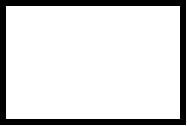 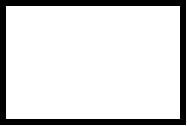 34.*Наличие заключений уполномоченного органа о

соответствии оружия с патронами

травматического действия, электрического

оружия установленным нормам допустимого

воздействия на человека поражающих факторов

указанного оружия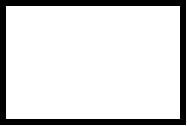 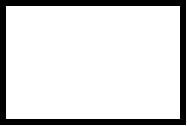 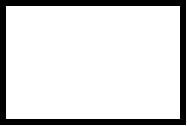 35.*Книга учета поступления и продажи оружия и

патронов к нему в магазинах, торгующих ими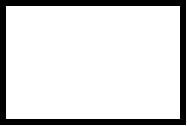 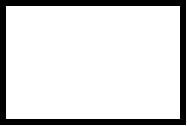 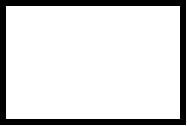 36.*Книга учета поступившего

в оружейно-ремонтную мастерскую оружия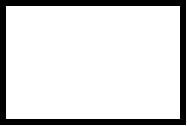 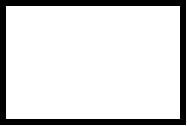 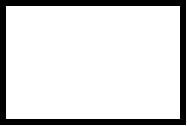 Требования к персоналуТребования к персоналуТребования к персоналуТребования к персоналуТребования к персоналуТребования к персоналу37.*Лица, имеющие доступ к оружию имеют

разрешения на хранение и ношение служебного

оружия, выданное территориальным органом

внутренним дел. (указывается штатное

количество сотрудников, имеющих допуск к

оружию (наружные, внутренние посты,

мобильные группы, телохранители и т.п.)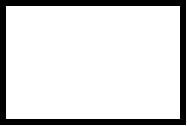 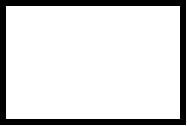 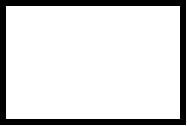 38*Сведения о служебном оружии указанные в

разрешении на его хранении и ношении

соответствуют оружию находящемуся

непосредственно у работника при исполнении

служебных обязанностей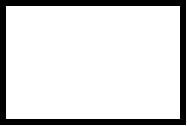 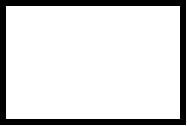 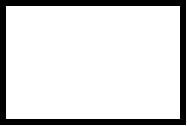 При осуществлении деятельности, связанной с разработкой оружия

и патронов к нему проверяется наличие:При осуществлении деятельности, связанной с разработкой оружия

и патронов к нему проверяется наличие:При осуществлении деятельности, связанной с разработкой оружия

и патронов к нему проверяется наличие:При осуществлении деятельности, связанной с разработкой оружия

и патронов к нему проверяется наличие:При осуществлении деятельности, связанной с разработкой оружия

и патронов к нему проверяется наличие:При осуществлении деятельности, связанной с разработкой оружия

и патронов к нему проверяется наличие:39.У руководителя юридического лица и его

заместителя - высшего технического

образования, а также знаний соответствующих

Правил безопасности

У физического лица - высшего технического

образования, а также знаний соответствующих

Правил безопасности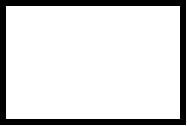 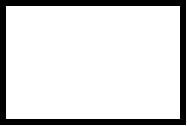 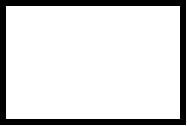 40.Квалифицированных специалистов, прошедших

проверку знаний Правил безопасности в

уполномоченном органе в области промышленной

безопасности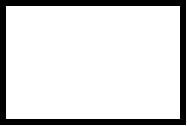 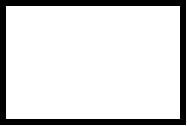 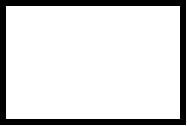 41.Научной базы в виде комплекта

нормативно-технических документов в области

разработки оружия, конструкторской

документации на основные (базовые) модели

оружия и (или) типы патронов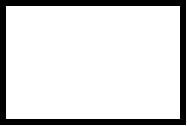 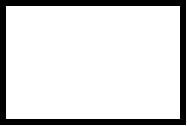 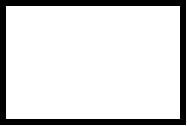 42.*Производственной технической базы на праве

собственности или аренды для изготовления и

испытания, опытных образцов оружия или

патронов, включающей:

специализированные производственные здания

(помещения), оборудование, стенды,

испытательную лабораторию,

контрольно-измерительную аппаратуру;

согласованный и утвержденный в установленном

порядке рабочий проект цеха по разработке

оружия и патронов к нему;

механообрабатывающий и сборочный цеха

(участки) по изготовлению основных частей

(стволов, затворов, барабанов, рамок,

ствольных коробок и т.д.), размещаемые в

изолированных помещениях с обеспечением

требований по учету и сохранности деталей,

сборочных единиц;

специализированные помещения для хранения

разработанных комплектов оружия и патронов,

отвечающих требованиям по технической

укрепленности оборудованных средствами

пожарно-охранной сигнализации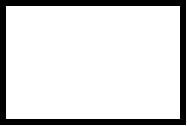 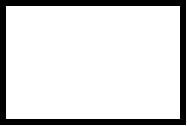 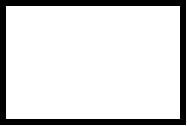 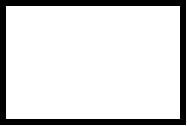 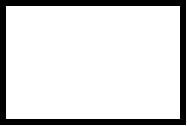 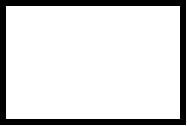 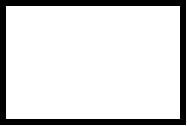 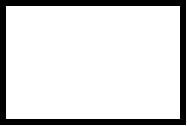 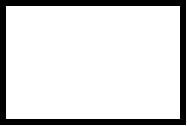 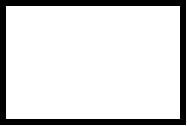 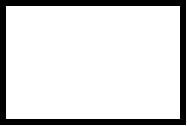 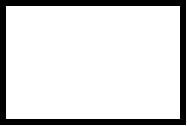 43.Наличие тактико-технических характеристик

оружия и патронов к нему, запланированных к

разработке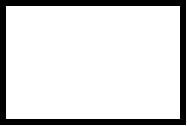 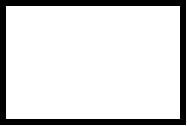 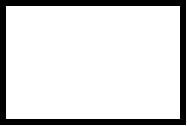 44.*Наличие Инструкций, положений и

нормативно-технических документов по

безопасной разработке опытных моделей оружия

и патронов к нему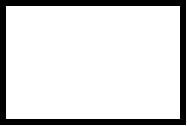 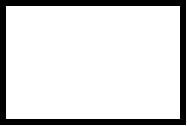 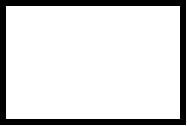 45.Наличие договора страхования ответственности

по возмещению вреда третьим лицам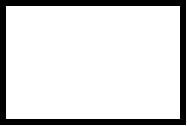 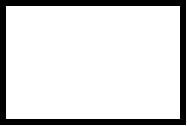 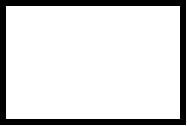 При осуществлении деятельности, связанной с производством оружия

и патронов к нему проверяется наличие:При осуществлении деятельности, связанной с производством оружия

и патронов к нему проверяется наличие:При осуществлении деятельности, связанной с производством оружия

и патронов к нему проверяется наличие:При осуществлении деятельности, связанной с производством оружия

и патронов к нему проверяется наличие:При осуществлении деятельности, связанной с производством оружия

и патронов к нему проверяется наличие:При осуществлении деятельности, связанной с производством оружия

и патронов к нему проверяется наличие:46.У руководителя юридического лица и его

заместителя - высшего технического

образования, знаний соответствующих Правил

безопасности

У физического лица - высшего технического

образования, знаний соответствующих Правил

безопасности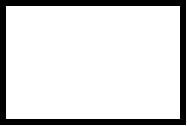 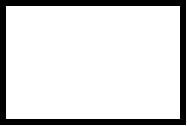 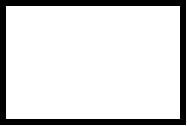 47.Квалифицированных специалистов, прошедших

квалификационную проверку знаний Правил

безопасности в уполномоченном органе в

области промышленной безопасности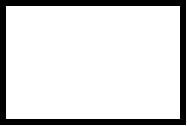 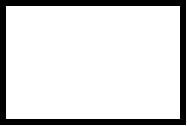 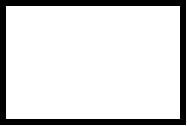 48.Научной базы в виде комплекта

нормативно-технических и научно-технических

документов по вопросам производства оружия и

патронов к нему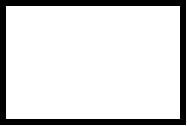 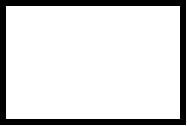 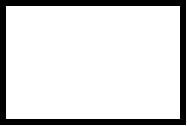 49.*Производственной технической базы на праве

собственности или аренды, включающей:

специализированные производственные здания,

транспортные средства, оборудование, стенды,

испытательную лабораторию,

контрольно-измерительную аппаратуру;

согласованный и утвержденный в установленном

порядке рабочий проект цехов по производству

оружия и патронов к нему;

механообрабатывающий цех (участок) по

изготовлению основных частей (стволов,

затворов, барабанов, рамок, ствольных

коробок и т.д.), размещаемый в

изолированных помещениях с обеспечением

требований по учету и сохранности деталей,

сборочных единиц;

сборочный цех, размещаемый в изолированных

помещениях, оборудованных средствами

пожарно-охранной сигнализации, отвечающих

требованиям по технической укрепленности с

обеспечением условий по учету и сохранности

деталей, сборочных единиц;

специализированные склады для хранения

готового оружия и патронов, размещаемые в

отдельных изолированных помещениях,

отвечающих требованиям по технической

укрепленности и оборудованных средствами

пожарно-охранной сигнализации;

изолятор брака для хранения выбракованных в

процессе производства основных частей оружия

и патронов к нему;

служебное помещение для размещения

работающего персонала, отвечающее

требованиям санитарной и противопожарной

безопасности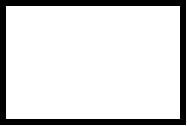 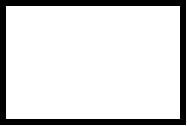 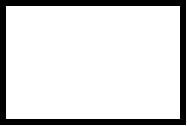 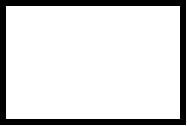 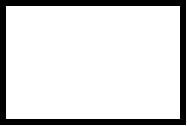 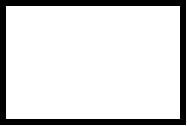 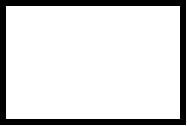 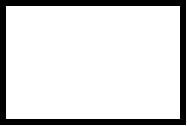 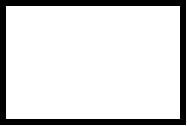 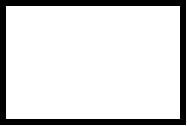 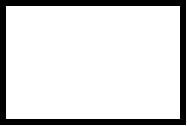 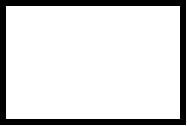 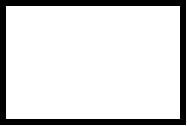 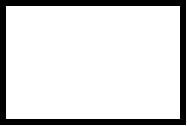 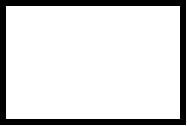 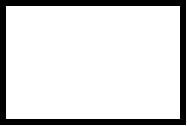 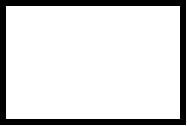 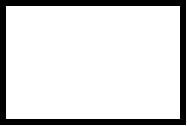 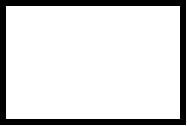 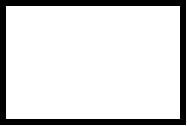 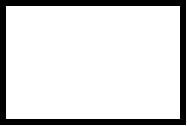 50.Протокола о намерениях или договора

(контракта) на производство оружия и

патронов к нему с субъектом, имеющим право

приобретения и использования оружия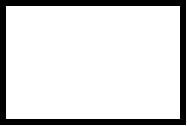 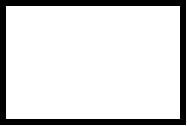 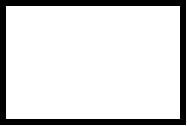 51.Наличие тактико-технических характеристик

оружия и патронов к нему, запланированных к

производству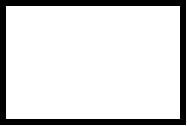 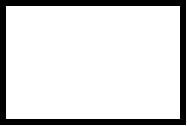 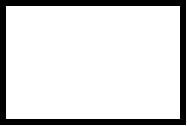 52.Наличие Инструкций, положений и

нормативно-технических документов по

безопасному производству работ, а также

документов по учету и хранению материалов,

полуфабрикатов (заготовок), комплектующих

деталей, готовых и бракованных изделий по:

учету деталей, сборочных единиц и готовых

изделий в процессе их изготовления,

транспортирования и хранения;

ведению журнала учета прихода и расхода

(пономерного учета, количественного учета,

количественного или весового учета

заготовок, деталей, составных частей)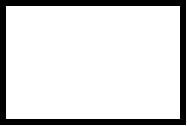 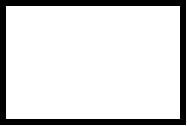 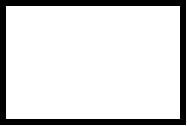 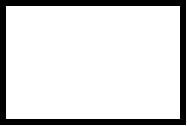 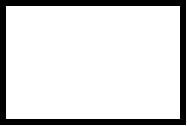 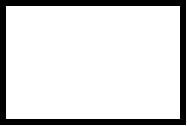 53.Разрешения Комитета национальной

безопасности или его территориальных

подразделений на работу с использованием

сведений, составляющих государственные

секреты, а также обеспеченность и

достаточность режимных мероприятий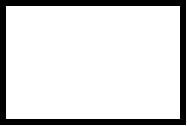 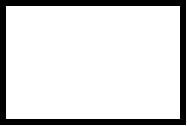 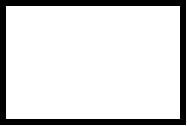 При осуществлении деятельности, связанной с ремонтом оружия

и патронов к нему проверяется наличие:При осуществлении деятельности, связанной с ремонтом оружия

и патронов к нему проверяется наличие:При осуществлении деятельности, связанной с ремонтом оружия

и патронов к нему проверяется наличие:При осуществлении деятельности, связанной с ремонтом оружия

и патронов к нему проверяется наличие:При осуществлении деятельности, связанной с ремонтом оружия

и патронов к нему проверяется наличие:При осуществлении деятельности, связанной с ремонтом оружия

и патронов к нему проверяется наличие:54.Квалифицированных специалистов по ремонту

оружия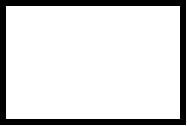 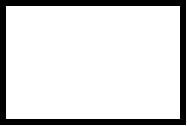 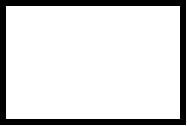 55.*Специализированной мастерской на праве

собственности или аренды, отвечающей

требованиям по технической укрепленности и

оборудованной средствами пожарно-охранной

сигнализации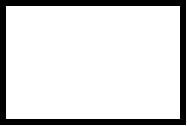 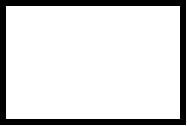 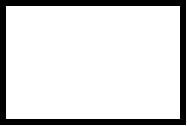 56.Специального оборудования и приспособлений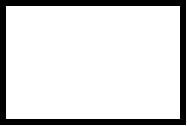 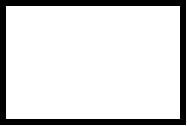 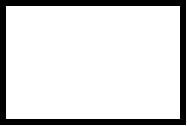 57.Инструкций, положений и

нормативно-технических документов по

безопасному производству работ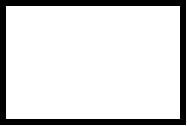 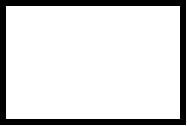 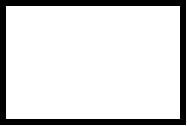 58.*Журнал учета приема и выдачи оружия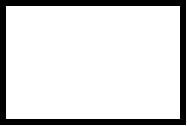 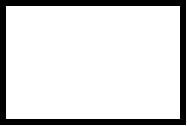 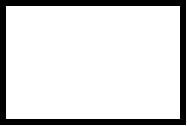 59.*Наличие условий, обеспечивающих сохранность

оружия, безопасность их хранения и

исключающих доступ к ним посторонних лиц

(при осуществлении деятельности, связанной

с коллекционированием оружия)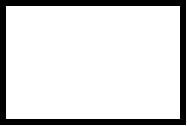 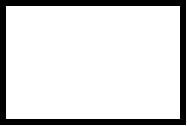 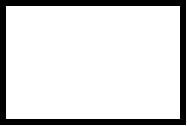 При осуществлении деятельности, связанной с экспонированием оружия

и патронов к нему проверяется наличие:При осуществлении деятельности, связанной с экспонированием оружия

и патронов к нему проверяется наличие:При осуществлении деятельности, связанной с экспонированием оружия

и патронов к нему проверяется наличие:При осуществлении деятельности, связанной с экспонированием оружия

и патронов к нему проверяется наличие:При осуществлении деятельности, связанной с экспонированием оружия

и патронов к нему проверяется наличие:При осуществлении деятельности, связанной с экспонированием оружия

и патронов к нему проверяется наличие:60.*Отдельных помещений, оборудованных охранной

сигнализацией, с запирающимися на замок

витринами, сейфами или металлическими

шкафами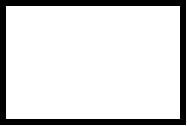 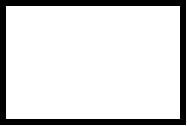 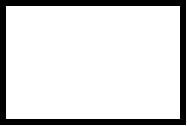 61.*Круглосуточной охраны помещения (договора на

оказание охранных услуг)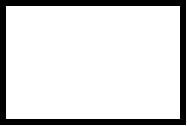 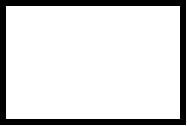 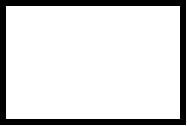 62.Документации по учету, периодической

проверке и хранению изделий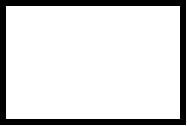 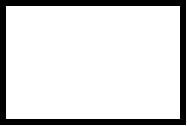 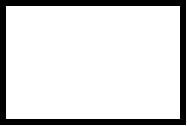 №Вопросы, охватываемые в ходе проверкиКомментарииДаНетНТ/ПОбщие требованияОбщие требованияОбщие требованияОбщие требованияОбщие требованияОбщие требования1.*Имеется разрешение ОВД на право хранения:

№ ____, выданное "__" __________ 20__ г.

___________________________________

        (наименование ОВД)

сроком до "___"_____________ 20__ г.

Ответственным лицом

является ___________________________

   (должность, фамилия, имя, отчество)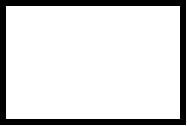 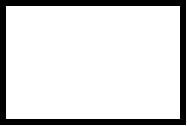 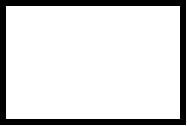 2.*Имеется разрешение (свидетельство) МЧС на

эксплуатацию

№____, выданное "__" __________ 20__ г.

___________________________________

           (наименование)

сроком до "___" _____________ 20__ г.

Ответственным лицом является

__________________________________

(должность, фамилия, имя, отчество)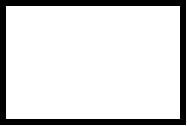 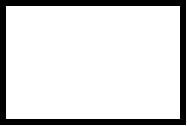 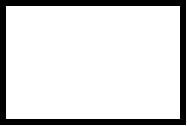 3.*Имеется разрешение на перевозку

№ ____, выданное "__" __________ 20__ г.

___________________________________

        (наименование ОВД)

сроком до "___" _____________ 20__ г.

Ответственным лицом

является ____________________________

    (должность, фамилия, имя, отчество)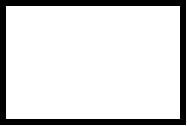 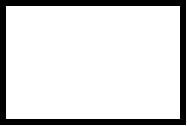 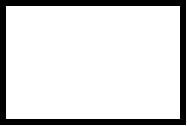 4.Склад (базисный, расходный) содержит

(указать конкретно какие и в каком

количестве предметы, вещества содержатся

согласно имеющегося разрешения, в случае

большого количества оформляется отдельным

приложением)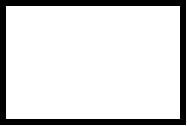 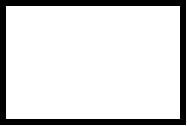 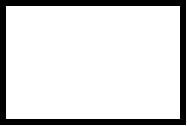 5.*Наличие ограждения (исправное, имеются

порывы, обрушения, высота ограждения

соответствует, не соответствует)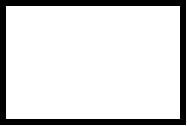 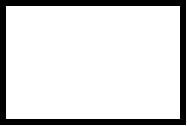 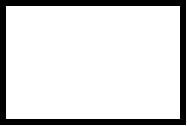 6.*Наличие освещения, телефонной связи между

караульными постами и караульным

помещением (удовлетворительное,

неудовлетворительное)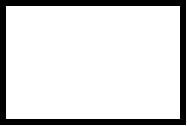 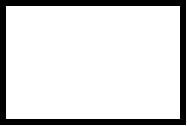 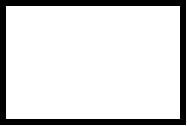 7.*Наличие охраны (вид охраны, количество

постов, вооружения, режим работы охраны,

наличие сигнализации, связь между

постами, наличие связи с населенным

пунктом, субъектами охранной

деятельности, полицией)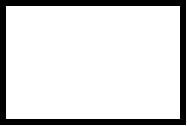 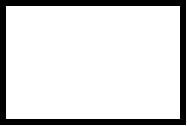 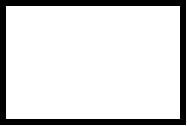 Наличие необходимой документацииНаличие необходимой документацииНаличие необходимой документацииНаличие необходимой документацииНаличие необходимой документацииНаличие необходимой документации8.Паспорт склада взрывчатых материалов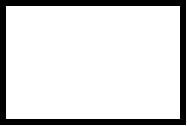 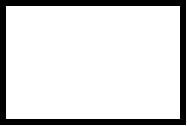 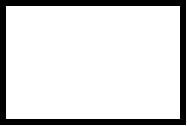 9.*Книга учета прихода и расхода взрывчатых

материалов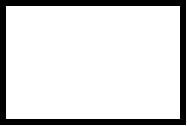 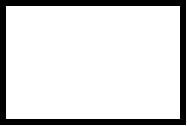 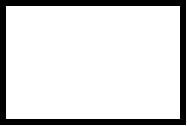 10.*Книга учета выдачи и возврата взрывчатых

материалов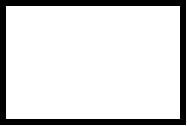 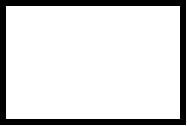 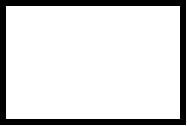 Специальные требованияСпециальные требованияСпециальные требованияСпециальные требованияСпециальные требованияСпециальные требования11.*Наличие лицензий на вид деятельности,

иных правоустанавливающих документов

позволяющей заниматься

предпринимательской деятельностью по

проверяемому направлению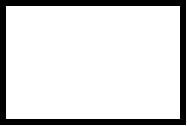 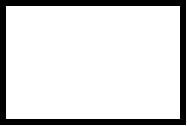 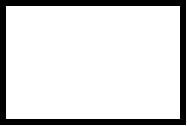 12.*Работниками объекта проверки не допущено

совершения правонарушений (преступлений)

при исполнении служебных обязанностей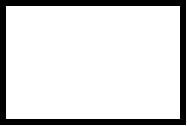 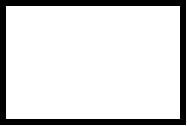 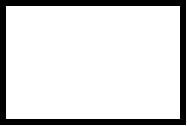 13.*Допущение фактов хищения или утраты

взрывчатых веществ и материалов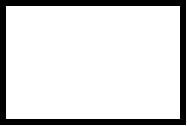 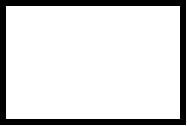 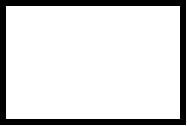 №Вопросы, охватываемые в ходе проверкиКомментарииДаНетНТ/ПОбщие требованияОбщие требованияОбщие требованияОбщие требованияОбщие требованияОбщие требования1.*Имеется разрешение ОВД

№ ____, выданное "__" __________20__ г.

___________________________________

        (наименование ОВД)

сроком до "___" _____________ 20__ г.

Ответственным лицом является

___________________________________

(должность, фамилия, имя, отчество)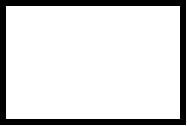 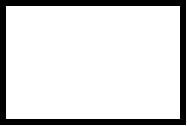 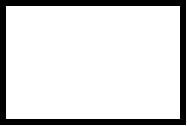 2.*Имеется разрешение (свидетельство) МЧС на

эксплуатацию

№ ___, выданное "__"__________ 20__ г.

___________________________________

           (наименование)

сроком до "___"_____________ 20__ г.

Ответственным лицом является

__________________________________

(должность, фамилия, имя, отчество)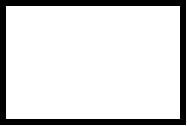 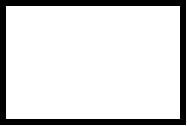 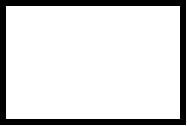 3.*Имеется разрешение на перевозку

№ ____, выданное "__"__________ 20__ г.

___________________________________

        (наименование ОВД)

сроком до "___"_____________ 20__ г.

Ответственным лицом является

______________________________

(должность, фамилия, имя, отчество)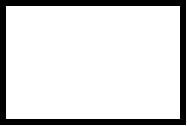 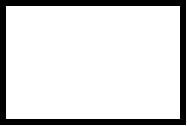 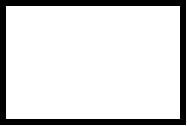 4.Склад (базисный, расходный) содержит

(указать конкретно какие и в каком

количестве предметы, вещества содержатся

согласно имеющегося разрешения, в случае

большого количества оформляется отдельным

приложением)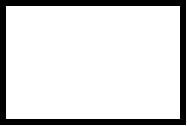 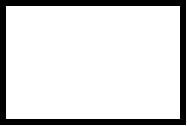 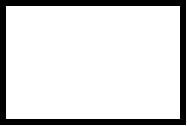 5.*Наличие ограждения (запретной зоны)

(исправное, имеются порывы, обрушения,

высота ограждения соответствует, не

соответствует)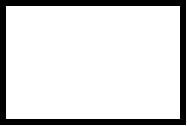 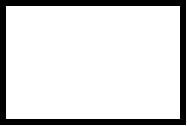 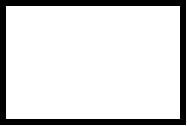 6.*Наличие освещения, телефонной связи между

караульными постами и караульным помещением

(удовлетворительное, неудовлетворительное)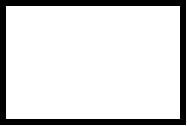 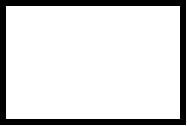 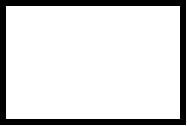 7.*Наличие охраны (вид охраны, количество

постов, вооружения, режим работы охраны,

наличие сигнализации, связь между постами,

наличие связи с населенным пунктом,

субъектами охранной деятельности, полицией)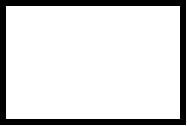 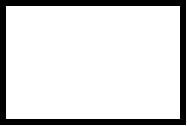 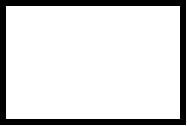 Наличие необходимой документацииНаличие необходимой документацииНаличие необходимой документацииНаличие необходимой документацииНаличие необходимой документацииНаличие необходимой документации8.Паспорт склада взрывчатых материалов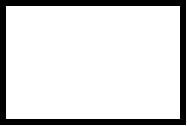 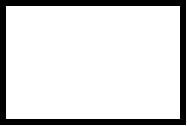 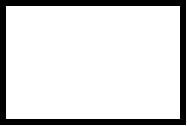 9.*Книга учета прихода и расхода взрывчатых

материалов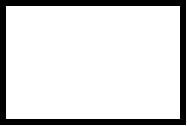 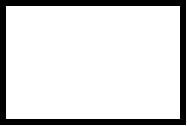 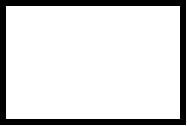 10.*Книга учета выдачи и возврата взрывчатых

материалов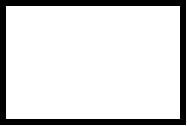 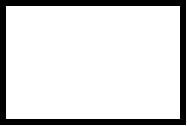 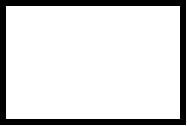 11.Книга учета готовой продукции и их

составляющих компонентов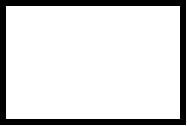 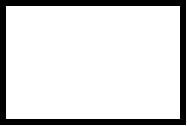 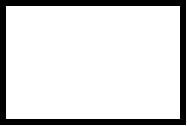 12.*Журнал учета продукции установленной формы,

пронумерован, прошнурован и скреплен

печатью органа внутренних дел с оттиском

"Лицензиялық-рұқсат жүйесі"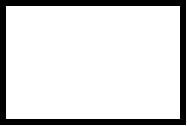 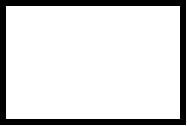 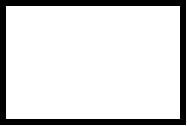 Специальные требованияСпециальные требованияСпециальные требованияСпециальные требованияСпециальные требованияСпециальные требования13.*Наличие лицензий на вид деятельности, иных

правоустанавливающих документов позволяющей

заниматься предпринимательской

деятельностью по проверяемому направлению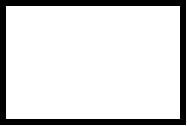 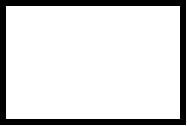 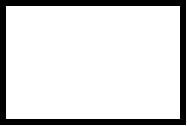 14.*Работниками объекта проверки не допущено

совершения правонарушений (преступлений)

при исполнении служебных обязанностей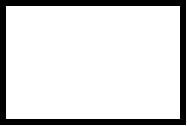 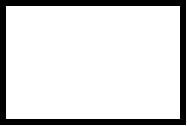 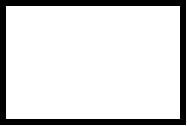 В торгующих организациях гражданские пиротехнические изделия бытового

назначения 1-3 класса опасности (свободно продаваемые населению)В торгующих организациях гражданские пиротехнические изделия бытового

назначения 1-3 класса опасности (свободно продаваемые населению)В торгующих организациях гражданские пиротехнические изделия бытового

назначения 1-3 класса опасности (свободно продаваемые населению)В торгующих организациях гражданские пиротехнические изделия бытового

назначения 1-3 класса опасности (свободно продаваемые населению)В торгующих организациях гражданские пиротехнические изделия бытового

назначения 1-3 класса опасности (свободно продаваемые населению)В торгующих организациях гражданские пиротехнические изделия бытового

назначения 1-3 класса опасности (свободно продаваемые населению)15.*Специально оборудованное хранилище

изолировано от других подсобных, служебных

помещений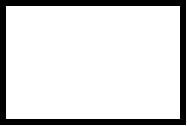 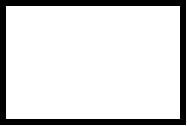 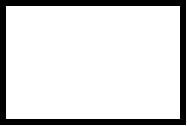 16.*Имеет капитальные стены, прочные потолочные

перекрытия и пол (внутренние стены

(перегородки) должны быть эквивалентны по

прочности спаренным гипсобетонным панелям

толщиной 80 миллиметров каждая)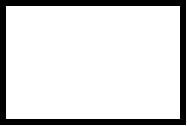 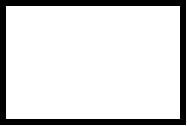 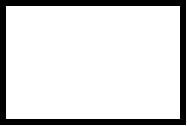 17.*Имеет металлическую дверь, которая должна

запираться на два внутренних замка и

опечатывается или опломбируется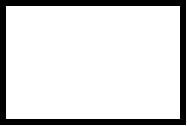 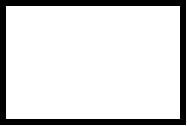 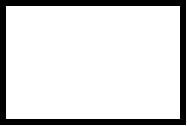 18.Имеет на оконных проемах с внутренней

стороны помещения или между рамами стальные

решетки. Концы прутьев решеток заделаны в

стену на глубину не менее 80 мм и

заливаются бетоном. Решетки, установленные

в дверные, оконные проемы и для усиления

стен (перегородок), выполнены из стального

прута диаметром не менее 15 мм. Прутья

сварены в каждом перекрестии, образуют

ячейки не более 150х150 мм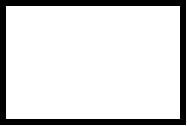 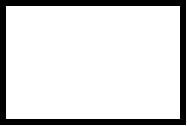 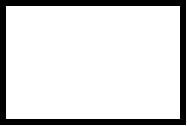 19.При наличии вентиляционных окон, люков на

них установлены стальные решетки с ячейками

размером не более 100х100 мм. Отверстия в

стенах, предназначенные для прохождения

инженерных сетей, имеют диаметр не более

200 мм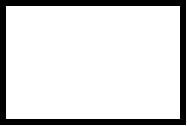 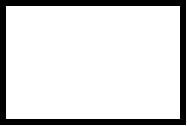 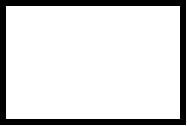 20.От помещения для хранения изделий имеется

два комплекта ключей. Один комплект ключей

постоянно находится у лица, ответственного

за сохранность изделий, второй - в

опечатанном пенале у руководителя

организации, на имя которого выдано

разрешение на хранение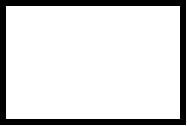 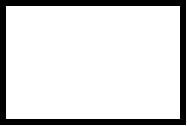 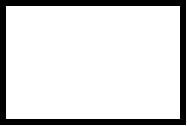 21.*Нормы загрузки на складских помещениях

торговых организаций (магазинов) не

превышают - 5000 килограммов и согласованы

с органами государственной противопожарной

службы и промышленной безопасности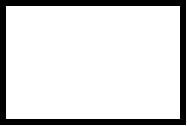 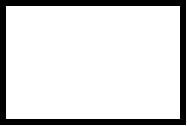 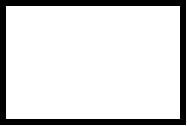 Склады хранения гражданских пиротехнических изделий технического

и специального назначения 4 класса опасностиСклады хранения гражданских пиротехнических изделий технического

и специального назначения 4 класса опасностиСклады хранения гражданских пиротехнических изделий технического

и специального назначения 4 класса опасностиСклады хранения гражданских пиротехнических изделий технического

и специального назначения 4 класса опасностиСклады хранения гражданских пиротехнических изделий технического

и специального назначения 4 класса опасностиСклады хранения гражданских пиротехнических изделий технического

и специального назначения 4 класса опасности22.*Нормы загрузки на складах постоянного

хранения не превышают – 200 000 килограммов

и согласованы с органами государственной

противопожарной службы и промышленной

безопасности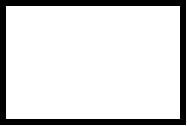 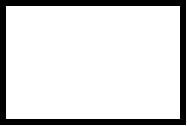 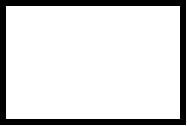 23.*Нормы загрузки на расходных складах не

превышают – 5000 килограммов и согласованы

с органами государственной противопожарной

службы и промышленной безопасности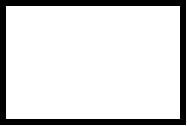 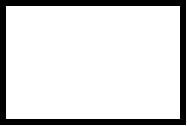 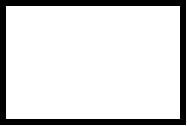 24.*Для проветривания хранилищ установлены

решетчатые металлические двери,

закрывающиеся на замки, на окнах и

вентиляционных люках установлены

металлические решетки и сетки. Размер ячеек

решетчатых дверей и решеток не более

150х150 мм, толщина прутка - не менее 10 мм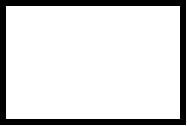 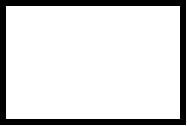 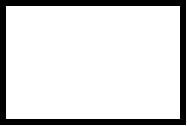 25.*В каждом хранилище хранится не более того

количества гражданских пиротехнических

изделий, на которое имеется разрешение на

хранение гражданских пиротехнических

изделий, выданное территориальным органом

внутренних дел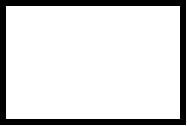 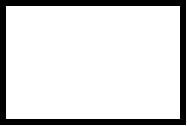 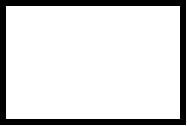 26.Расстояние между отдельными зданиями

промежуточных складов не менее 100 м без

обвалования и 50 м - с обвалованием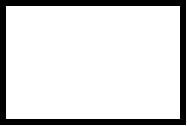 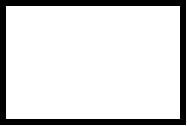 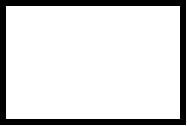 27.Расстояние между отдельными хранилищами

базисного склада, не обнесенными валом, не

менее 200 м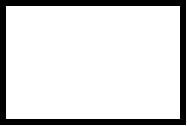 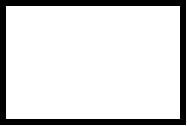 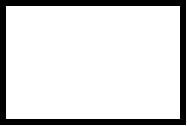 28.Расходные склады располагаются на

безопасном расстоянии от жилых строений,

площадки показа фейерверка и от массового

скопления людей, но не ближе 100 м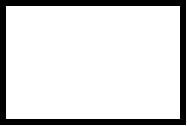 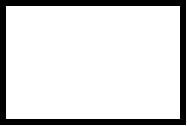 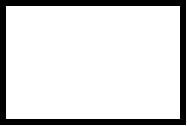 29.*Все виды складов расположены на расстоянии

не менее:

400 м - от шоссейных дорог не ниже

районного назначения, судоходных рек и

каналов, границы полосы отвода железных

дорог за исключением путей, ведущих к

складу, отдельно стоящих жилых строений;

1000 м - от границы полосы отвода

станционных зданий, складов и других

станционных построек;

800 и 1000 м - от границы территории

поселков и других населенных пунктов с

численностью населения соответственно до

10000 и свыше 10000 человек;

1500 м - от других производственных зданий

и сооружений, не принадлежащих складам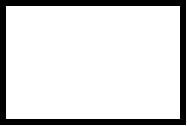 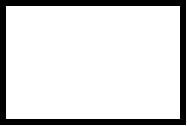 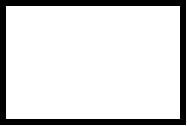 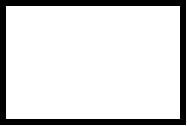 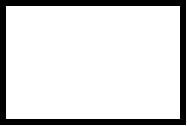 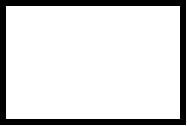 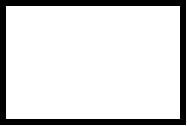 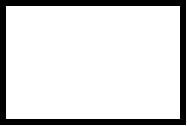 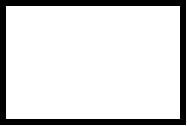 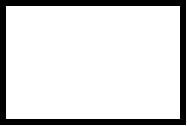 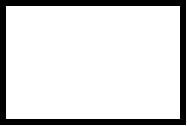 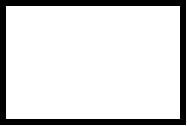 30*Территория постоянных и расходных складов

ограждена колючей проволокой высотой не

менее 2,5 м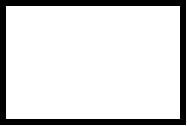 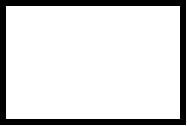 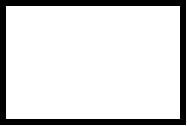 31Склады одноэтажные из несгораемых

материалов (все виды)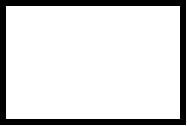 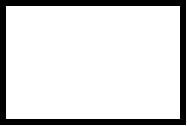 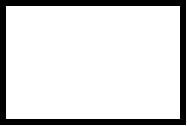 32Склад имеет два выхода (склады длиной менее

10 м могут иметь один выход):

Двери, ведущие в хранилища, открываются

наружу;

Стекла окон, выходящих на солнечную

сторону, матовые или выкрашены белой

краской;

Искусственное освещение наружное;

Дежурное освещение в помещениях складов,

наличие штепсельных розеток, эксплуатация

газовых плит, электронагревательных

приборов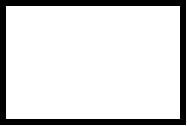 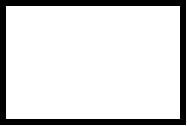 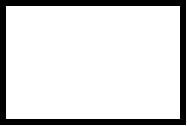 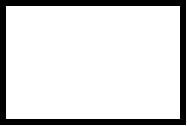 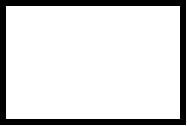 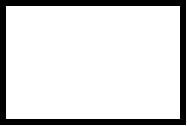 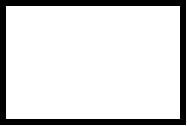 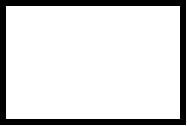 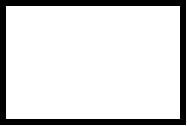 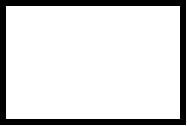 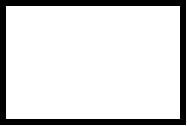 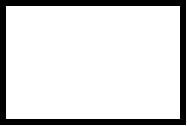 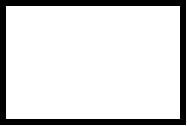 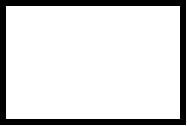 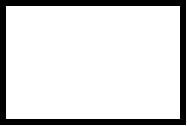 33Электрооборудование складов по окончании

его применения в ночное время суток

обесточивается. Аппараты, предназначенные

для отключения электропитания расположены

вне складского помещения, на стене из

несгораемых материалов или на отдельно

стоящей опоре, вмонтированы в шкаф или нишу

с возможностью пломбирования и закрывания

на замок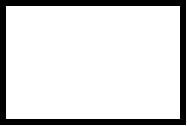 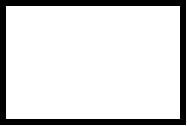 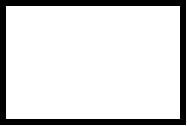 34*Упаковки с пиротехническими изделиями

хранятся в штабелях или на стеллажах. Ящики

с изделиями при хранении на штабелях и на

стеллажах укладываются партиями

Деревянные ящики с изделиями для хранения в

штабелях уложены один на другой крышками

вверх, под нижними рядами имеется настил из

досок для обеспечения воздухообмена

На каждом штабеле и полке стеллажа имеется

табличка с указанием наименования или

индекса изделий, номера партии, количества

мест и даты поступления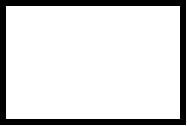 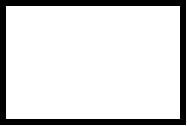 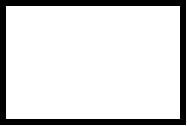 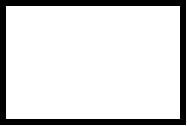 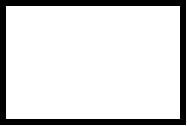 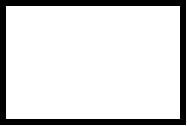 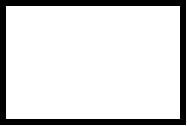 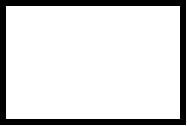 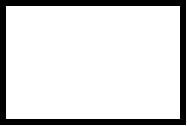 35*Размещение изделий в штабелях и на

стеллажах обеспечивает доступ для

вентиляции, осмотра и изъятия их из каждого

штабеля (стеллажа)

При укладке в штабели проходы между ними:

для осмотра - не менее 0,7 м, для погрузки

и разгрузки - не менее 1,5 м, расстояние от

конца штабеля до стенки со стороны входа -

не менее 1,25 м и расстояние от штабеля до

задней и торцевых стен - не менее 0,7 м.

Высота штабеля не более 2,5 м, ширина - не

более 5 м

Высота верхних полок стеллажей не более

1,65 м. от пола, расстояние от нижней полки

до пола - не менее 0,15 м. и от верхней

полки до потолка - не менее 1 м

Оседание и перекоса стеллажей при полной

загрузке не происходит

Все части стеллажей в хранилищах соединены

и укреплены между собой на шипах и нагелях

без применения металла. Доски стеллажей

скреплены гвоздями с утоплением их головок

на 0,5 см и углубления замазаны шпатлевкой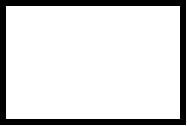 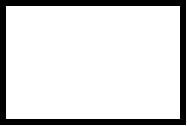 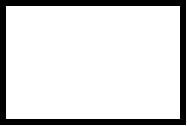 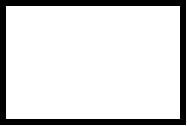 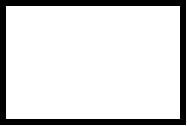 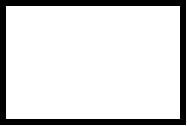 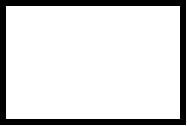 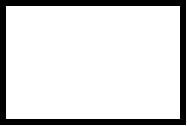 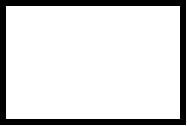 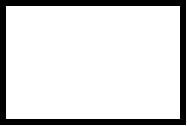 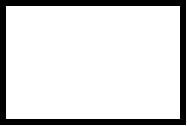 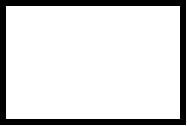 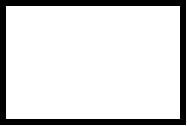 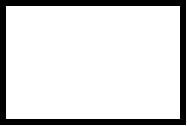 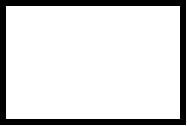 36Механизмы для погрузочно-разгрузочных работ

в складах пиротехнических изделий выполнены

во взрывозащищенном исполнении, а двигатели

внутреннего сгорания - имеют нейтрализаторы

выхлопных газов и искрогасители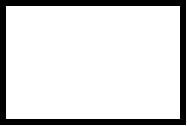 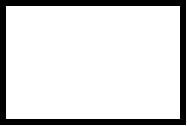 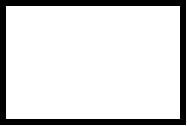 37Допущение фактов хищения или утраты

взрывчатых веществ и материалов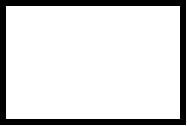 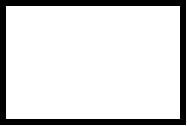 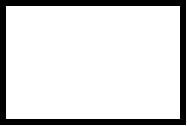 